社会福祉法人　静岡県社会福祉協議会　職員採用試験要項１　募集職種　　　　一般事務（正規職員）　　　　　　　　　　（地域福祉の推進等に係る企画・立案、調整、相談援助、人材確保、研修、資金貸付、総務・経理等の事務）２　採用予定人員　　若干名３　採用予定日　　　2020年４月１日４　勤務場所　　　　社会福祉法人　静岡県社会福祉協議会５　受験資格　（１）次のすべてを満たす方　　ア　社会福祉、地域福祉の推進に熱意のある方　　イ　学校教育法による大学、短期大学、専門学校、高等学校を卒業した方又は2020年３月31日までに卒業する見込みの方　　ウ　1990(平成２)年４月２日以降に生まれた方（２）次に該当する方は受験できません。　　ア　成年被後見人、被保佐人（準禁治産者を含む。）　　イ　禁固以上の刑に処せられ、その執行を終わるまで又はその執行を受けることがなくなるまでの方６　採用試験（１）第１次選考　　ア　試験日　2019年６月１日（土）　　イ　場　所　〒420－8670　静岡市葵区駿府町１－70　県総合社会福祉会館　　ウ　内　容　教養試験（50分）：社会福祉協議会職員として求められる基礎的知識について、記述式による筆記試験論文試験（60分）：表現力、課題に対する理解力、思考力等について、記述式による筆記試験第２次選考第１次選考合格者に対して、次のとおり実施します。ア　試験日　2019年６月22日（土）予定イ　場　所　〒420－8670　静岡市葵区駿府町1－70　県総合社会福祉会館ウ　内　容　面接試験：個別面接及び集団討論による口述試験合格発表日（予定）　　７　応募方法（１）提出書類　　ア　社会福祉法人静岡県社会福祉協議会職員採用試験申込書所定の様式に記入の上、事務局へ郵送（簡易書留）又は持参により、申し込んでください。申込書は本会ホームページからダウンロードできます。　※　持参の場合は、土・日、祝日を除く午前8時30分から午後５時まで。　　イ　返信用封筒（定型　縦23.5㎝×横12㎝）82円切手を貼り、受験者本人の住所・氏名を送付先として記入すること。※　応募書類に不備がある場合は、受理できません。（２）提出先　　〒420－8670　静岡市葵区駿府町1－70　静岡県社会福祉協議会総務課（３）受付期間　　2019年２月１日（金）～５月17日（金）（当日消印有効）（４）受験票　　５月23日（木）頃発送します。第１次選考の際、持参してください。８　待遇給与（2019年４月１日現在）（例示）大学卒初任給（地域手当を含む。職務経験によって差はあります。）　　　このほか、扶養手当、通勤手当、住居手当、時間外勤務手当、期末・勤勉手当（年4.45月）などがそれぞれの条件に応じて支給されます。　　社会保険　　健康保険、厚生年金、雇用保険、労働災害保険加入（３）勤務条件　　ア　勤務時間　8時30分～17時15分（休憩時間　60分）　　イ　休日休暇　土・日、祝日、年末年始の休日　　　　　　　　　年次有給休暇20日、夏季休暇、特別休暇、育児・介護休業等９　個人情報の取り扱い　　応募書類により取得した個人情報は、職員採用試験以外の利用はしません。なお、提出された書類は返却しないので、御了承ください。【試験会場案内図】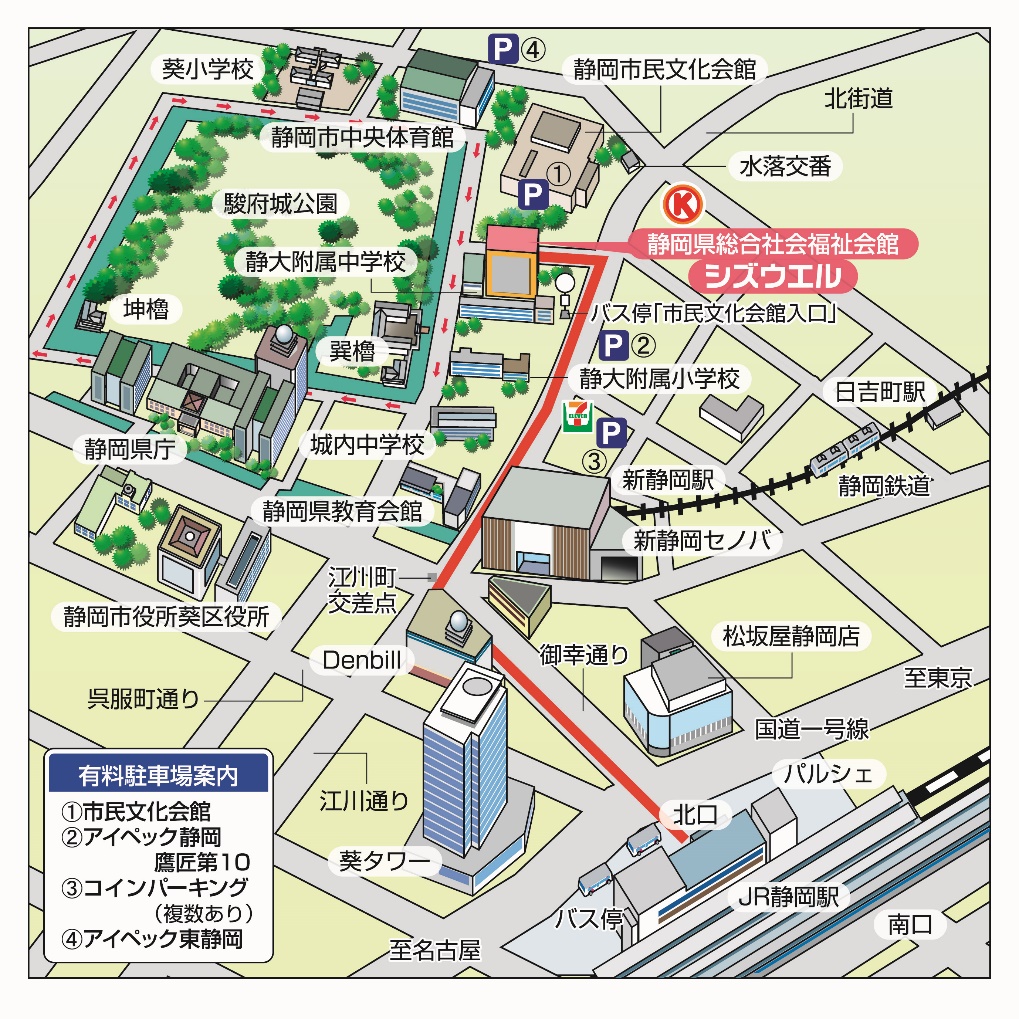 第１次選考合格者６月13日（木）合格者には文書でお知らせします。（文書は合格発表日に発送します。）最終合格者７月 ３日（水）合格者には文書でお知らせします。（文書は合格発表日に発送します。）採用時の年齢金　　　額22歳約198,000円